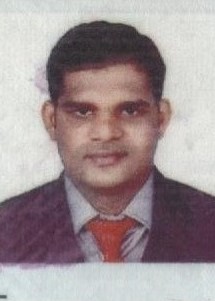 RAMESHRAMESH.367444@2freemail.com Senior Executive AdministratorTransferable visitor visa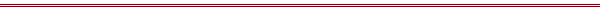 Seeking a hr administrator position that would help me realize my administrations skills & vast experience to the fullest, which will in turn be profitable for the organization.SUMMARY Over 8+ years experience in all the areas of hr administrations.Currently, working as  Senior Executive administrator at Lakshmi Textiles, IndiaCapable to lead the teamHaving good presentation skill using MS-OfficeAREAS OF EXPERTISEEXPERIENCEQUALIFICATIONSDuties	and ResponsibilitiesAs a senior executive administrator @ Lakshmi textilesCoordinate with various departments to ensure the facilities including Telecommunication, Transportation, Housekeeping and Maintenance, Stationary, electricity, Water and other essential services.Deal with service vendors for Service Level Annual Maintenance Contracts for equipments and vehicles to ensure uninterrupted operations at different departments and to minimize the maintenance cost for the company.Liaise with Government Authorities to obtain Licenses, Registrations and Insurances, Certifications, Legal Permits and other approvals including renewals.Negotiate with suppliers for purchasing vehicles and office equipments and its installation related to administration including Air Conditioners, Furniture, Computers, printers, and fax.Responsible for Fuel cards, employee staff outdoor travel allowances, company owned Fleet of vehicles’ repair and maintenance and its insurances.Deal with transportation companies for transportation of goods and material to ensure delivery and receipts well timed and to minimize the transportation cost.Responsible the Hospitality Management, Airline Bookings, Event Management, catering arrangements, Conferences, Meeting,Conduct periodical employee grievance meeting to resolve employees’ issues such as accommodation, food, transportation, medical insurance and its claim, etc.As an HR coordinator @ Codd Systems:Maintain records of personal data of employee.Handle queries related to HR from employees and statutory authorizes such as EPF, ESI, Labor Welfare Board and Directorate of Inspector of Factories.Assisting Head of the department to evaluate performances of the employees for periodical performance appraisal.Schedule Employee Grievance meetings, Interviews, and Internal Social Compliance AuditResponsible for preparing Payroll.Participate actively in Statutory Audits such as ESI and EPF Audit and Inspections etc conducted by respective statutory authorities.Support HR Team to design Human Resorse policies and procedureDeclaration:I hereby declare that the above particulars are true to the best of my knowledge and belief.Place: DubaiGeneral administrationsFacility management Transport management Employee grievancesDesignationOrganizationDurationSenior executive administratorLakshmi Textiles,Chennai,India May 2010 –Feb 2017HR coordinatorCodd Systems,Bangalore,indiaJune2008 –Feb2010MBA (HR) University of madras, India  2006 to 2008B.Sc. (HOTEL MANAGEMENT)                                                                                            Bharathiar university, COIMBATORE